The Big Picture and Calendar Integration ActivitiesTo be used in conjunction with one another, these two activities are meant to take information to identify initiatives and high priority items. From there you can begin mapping out when they occur, find connections between them, and find areas where items can be moved or integrated with one another, ultimately aligning them with each teacher’s long-range student growth plan. The Big PictureThe Big Picture is a four-step process to assist in developing a more integrated system in which school leaders and collaborative teams step back to view the “big picture” of their schools’ initiatives and mandates which require their time. The goals of this process are:To help school leaders facilitate school-based conversations that acknowledge the tensions which might exist between instructional mandates or initiatives. To identify commonalities that may exist across various initiatives or opportunities in the coordination of planning, aligning those opportunities around shared data. In getting “the big picture” schools must consider the following items: What are the mandated items that we “Have-To-Do?” What are goal(s) that we “Want-To-Do” (and accomplish)? What are the other initiatives competing for our time and attention? How do we map out all the various tasks we are working on and efforts we are making to improve teaching and learning?Each of the three steps in the Big Picture process give your school teams the chance to collaborate, examine, prioritize, reflect, and make connections. The following graphic outlines these steps that a school leadership team can follow to establish a “Big Picture” of their instructional mandates, core initiatives and priority activities. The Calendar Integration Activity Clarifying and prioritizing instructional requirements, initiatives, and work requires long range planning. Therefore, it is critical to look at the entire school year’s calendar and identify the key dates and times for all of the various initiatives and mandates your school is involved in. The Calendar Integration Activity is designed to assist you in this endeavor, serving as a visual tool that builds consensus and understanding of where there are commonalities, tensions or conflicts, and opportunities for alignment in the work being done in a school district during the year. This process includes four exercises that districts and schools can follow to create an integrated calendar. Schools will map tasks and activities across a timeline in order to identify opportunities for consolidation and integration of instructional improvement activities.  Each exercise references a corresponding step from The Big Picture process that should either precede the specific calendaring activity or be done at the same time.Integrating the ActivitiesUltimately, while the Big Picture is designed to facilitate and support critical conversations at the school level, the Calendar Integration Activity offers a way to plot the outcomes of these conversations visually and experiment with opportunities for alignment.  The graphic below demonstrates the relationship between these two activities.  A Detailed Look at the Big Picture ProcessNew Jersey's Standards for Professional Learning remind us that student achievement is best realized through a  comprehensive, sustained, intensive, and collaborative approach to improving teachers’ and principals’ effectiveness. This definition is guided by seven standards.  The leadership standard states any effort to increase educator effectiveness and raise student achievement requires skillful leaders who develop capacity, advocate, and create support systems for professional learning. A school leadership team (such as the School Improvement Panel), as well as educators from grade-level and/or content-related teams should participate in this process.  The following materials are needed to properly complete this activity. Copy of the Big Picture worksheet for each participantChart PaperColored note cards and tape, or Post-It notesCalendar Integration Activity (recommended)A Detailed Look at the Calendar Integration ActivityOne of the greatest challenges of working effectively in schools is managing time. As you make connections between your “Have-To-Dos” and High Priority “Want-To-Dos” lists, it can be useful to map out relevant dates for each activity on a calendar. This will help with integration. If you have school leadership in the room, and have the time, an important next step in this process is to work together to map out the full-year calendar. This activity can be done at a later date, but during Step 3 is when the Calendar Integration activity makes the most sense.Materials needed: Butcher block or chart paperA set of large, light-colored post-it notes, Colored markers. Completed or partially completed Big Picture Worksheet. Note: Another option for completing these activities would be to use an online calendar (like a Google calendar) and to project the calendar onto a screen during the meeting and color-code calendar entries. This approach has pros and cons. While it is easier to set up and use as a real, ongoing calendar for the school, it is also (potentially) a less engaging activity for the group if they do not participate in the creation/development of the calendar. Sitting together and seeing activities and potential conflicts/overlap can trigger discussion. A school should choose the approach that makes the most sense.Step 1: Map all initiatives and activities identified from Step 1 on a monthly calendar and categorize activities by “type”. Pre-Work: draw out a monthly calendar on a piece of butcher block or chart paper. Use one paper for each month giving yourself plenty of room to write. Review work resulting from Step 1 of the “Big Picture” worksheet. 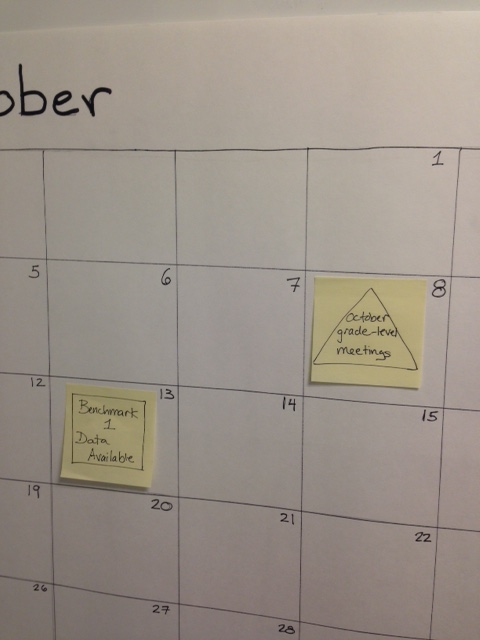 Write down on a post-it note each initiative or activity you identified on the Big Picture worksheet.For initiatives or activities with known dates or timeframes, place the post-its onto the calendar accordingly. See the picture.For initiatives or activities without known dates or timeframes (i.e. activities that are ongoing), place them to the side for now.  Draw a shape around the text that corresponds to the type of activity or initiative you’ve written down (e.g., all meetings are written within a triangle, all data availability/reporting deadlines are written within a square, etc.). See the picture below: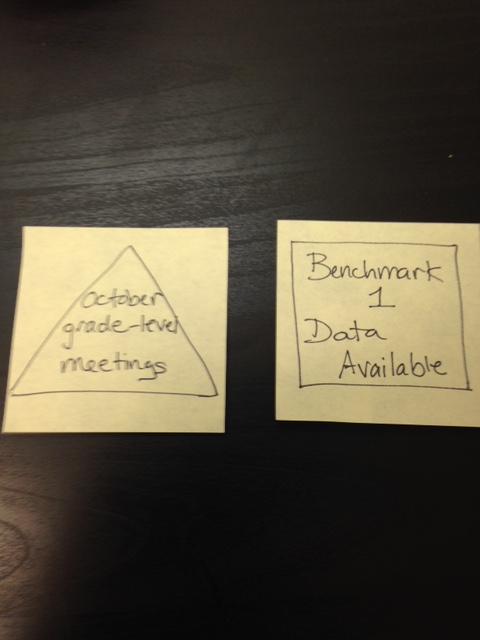 Mark at the top left corner of each post-it as “Have-To Do” versus “Want-To-Do” using an “H” or a “W” as shown below: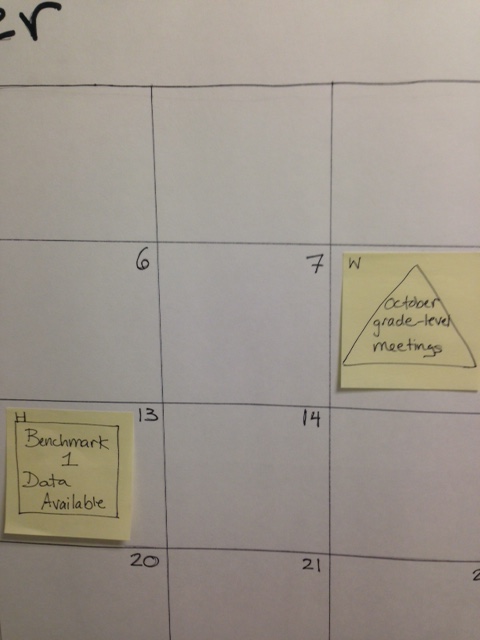 Step 2: Highlight items that were deemed as “High Priority” from Step 2 of the “Big Picture” worksheet. 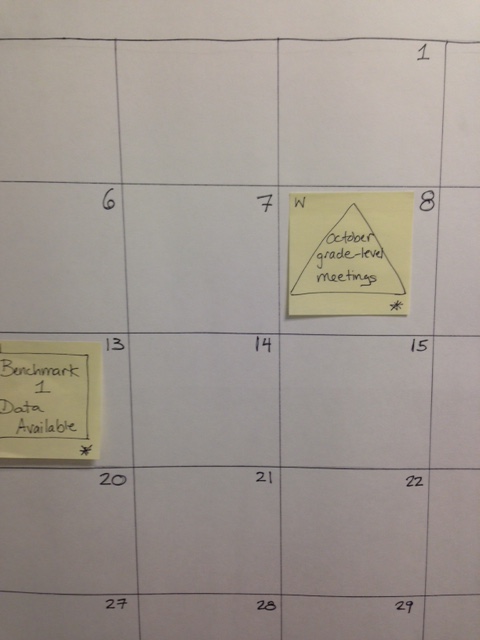 Mark at the lower right hand corner a star/asterisk next to high priority initiatives. Step 3: Move/shift items that can be consolidated, re-ordered, or re-prioritized, based on the “Alignment Actions” discussion that took place in Step 3 of the “Big Picture” worksheet.  If you see opportunities to consolidate tasks that involve similar or related work in instructional planning, collection or reporting of data, or progress monitoring, move the post-it notes. If you see opportunities to combine a “Want-To-Do” activity with a “Have-To-Do” initiative, move the post-it notes accordingly. If you see opportunities to re-order initiatives or activities to facilitate more timely availability of a wider range of data, move the post-it notes accordingly. Examples Current Calendar: The school is scheduled to receive its first benchmark assessment data in mid-October. The school has monthly grade-level team meetings, at which they often look at whatever data are available. The October meeting is scheduled directly before the benchmark assessment data will be arriving. Normally the school prefers to keep its grade-level team meetings at the same time each month, but doing so in this case would prevent the teachers from discussing the benchmark result analysis. At a more advanced stage, the school realizes that the next SGO check-in does not occur until late December, so this benchmark data will not be used to inform SGOs for another two months.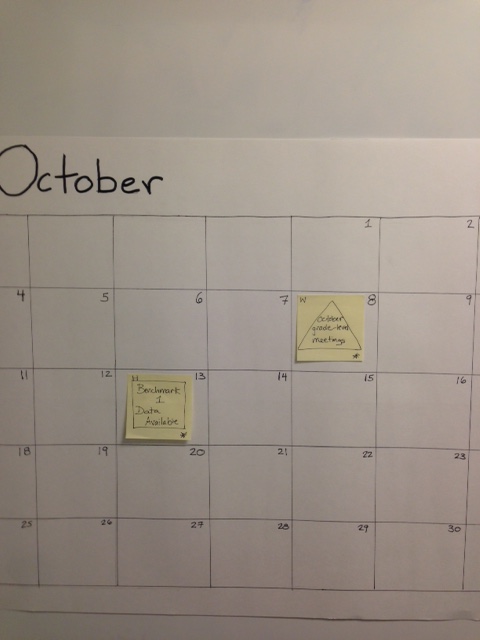 Improved Calendar: Instead, the school decides to align its meetings with the date on which data will become available. The grade-level meeting is rescheduled to take place after the benchmark assessment data delivery to optimize the timing and knowledge from those data. At a more advanced level, the school also goes another step, by deciding to incorporate SGO data into these meetings. By doing this, by the time there is a mid-year check-in on SGOs, the improvement strategies decided upon in mid-October are well underway. This means teachers will have had more structured support from their peers, and will have a better chance at meeting their mid-year targets for SGOs.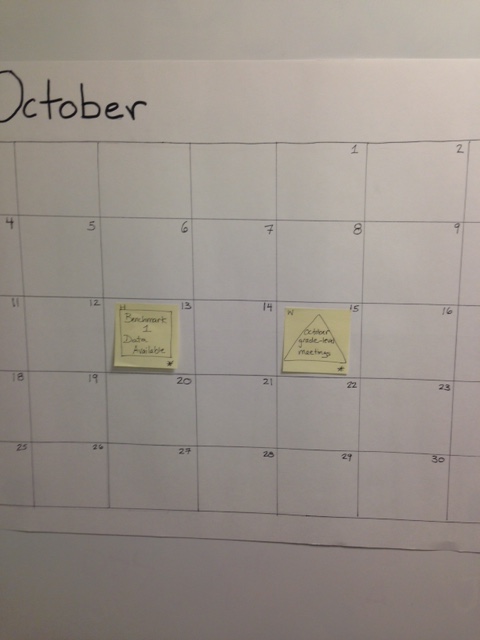 Current Calendar: The school is launching a new individualized learning software program in its tiered intervention program. Originally, the school decided to time the launch around an early fall teacher in-service day so that they could use that time to train teachers on the new software. After putting together its calendar, the school notices that its quarterly district data meeting, where the school must present its progress on instructional initiatives, is shortly after that launch.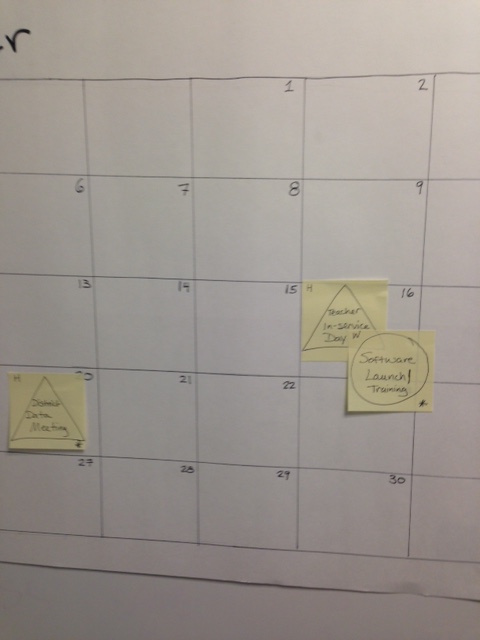 Improved Calendar: After a discussion between the school leadership team and several teachers, the team decides that the training of teachers on the new software could take place during common planning periods without adversely affecting the integrity of the training. The school therefore decides to move up the launch of the new software by two weeks and shift the training into common planning periods, so that during their district data meeting, the school can demonstrate clear progress on launching a key intervention (met timelines, implemented with quality/fidelity, is starting to generate data from the software system, etc.), and potentially could have early data on use and effectiveness of the system.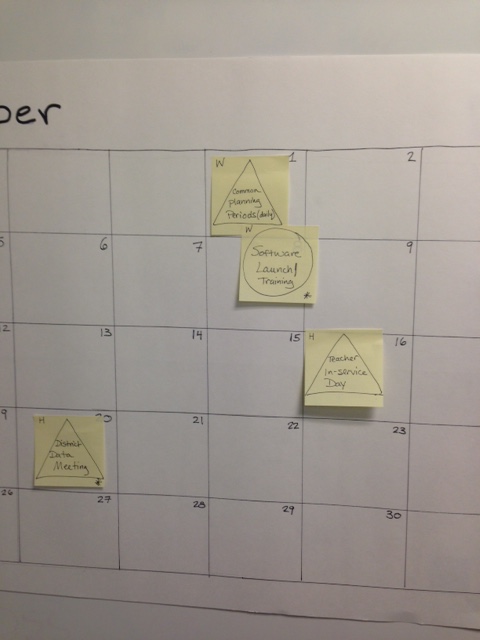 Step 4: Color code items that connect with the SGO process, based on discussions that took place in Step 3 of “The Big Picture” worksheet.  Review your completed worksheet from Step 3 of the Big Picture process. Assign colors (using 3 different colored markers you have) to each of the three SGO steps you filled in, describing other instructional initiatives and activities that either support teachers in answering one or more of those core SGO questions. For example, everything related to Assessment of Learning will be green and everything related to Evidence of Learning will be red. Establishing learning goals and targetsAssessment of learning Evidence of learningOn your calendar, find the post-it notes with those corresponding activities. 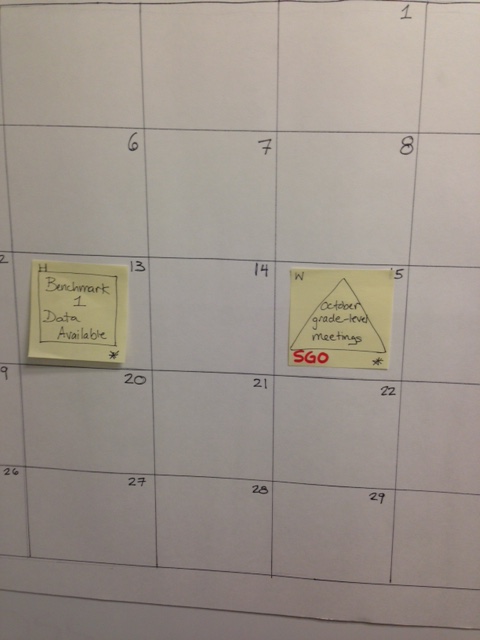 Write “SGO” on the bottom left-hand corner of each selected post-it, using the same color that you assigned to a particular SGO category in the first step of this activity i.e. green for Assessment of Learning.Post-it notes do not stick forever. Capture the new, consolidated calendar electronically. A monthly calendar template is provided in the Big Picture Activity Worksheet where you should document your improved calendars.The Big Picture WorksheetStep 1: Brainstorming the Big PictureUse the tables below to record ideas individually and then as a group about what your school “has to do” and “wants to do” instructionally in the upcoming school year. Provide as much detail as possible. Step 2: Clarify and PrioritizeAs a group, use the lists generated in Step I of this process to fill in the chart below and prioritize mandates and desired instructional initiatives. (Keep in mind the most critical element of this exercise is to try to reach consensus about what are the high priority items – what are you, as a school, committed to investing in this year?) Step 3: Making Connections (Identifying Commonalities, Tensions, Leverage Opportunities)Column #1: Identify an initiative/activity that may have something either: 1) in common with; 2) in tension with or; 3) potential to support another initiative/activity.  Start with higher-priority initiatives and then move to lower-priority initiatives.  Columns #2-4: Describe where you see these initiatives/activities having something in common, some potential tension/conflict, or potential for one initiative/activity to support the success of another.  Column #5: Write down possible action steps your school can take to better align these initiatives/activities, based on your analysis of commonalities, tensions, and opportunities for connections.  HAVE-TO-DO’S (REQUIRED BY STATE OR DISTRICT)HAVE-TO-DO’S (REQUIRED BY STATE OR DISTRICT)HAVE-TO-DO’S (REQUIRED BY STATE OR DISTRICT)HAVE-TO-DO’S (REQUIRED BY STATE OR DISTRICT)HAVE-TO-DO’S (REQUIRED BY STATE OR DISTRICT)HAVE-TO-DO’S (REQUIRED BY STATE OR DISTRICT)What?What is the name of the initiative?Type? Assessment; Instructional Support; Meeting; PD; curriculum implementation; other Why?What’s the purpose of the initiative or activity?Outputs?What are the types of data, other insights or decisions produced by this initiative? How?What steps, preparation work, or follow-up work is required?When?What are the specific dates and/or frequency for key activities i.e. testing window, 6-week cycles of reading instruction, 2-week units of math topics, etc.?Student Growth ObjectivesMandated measure of teacher and principal effectivenessTo measure student growth, while measuring a teacher’s effectivenessGrowth scores for studentsFollow the five steps of the SGO processFrom beginning of school year until springMath Model Curriculum assessmentsAssessmentTo measure student growth on standards, preparing students for PARCCBenchmark data to display how well students are progressingAdministering the benchmark; data analysis and preparing lessons based upon results of the data Depending on the unit, roughly 8 weeks of instruction in the cycleWANT-TO-DO’S WANT-TO-DO’S WANT-TO-DO’S WANT-TO-DO’S WANT-TO-DO’S WANT-TO-DO’S What?What is the name of the initiative?Type? Assessment; Instructional Support; Meeting; PD; other Why?What’s the purpose of the initiative or activity?Outputs?What are the types of data, other insights or decisions produced by this initiative? How?What steps, preparation work, or follow-up work is required?When?What are the specific dates and/or frequency for key activities i.e. testing window, 6-week cycles of reading instruction, 2-week units of math topics, etc.?New math program pilotCurriculum and instructionTo deliver standards aligned-math materialAssessing students to see how they are progressing with the new materialsPD time for teachers to get to know the resources used during the pilot; Team meeting time to discuss how teachers are progressing with resourcesOngoing throughout the yearInitiative/ActivityLow PriorityHigh PriorityHave to DoStudent Growth ObjectivesAdministering model curriculum assessmentsWant to DoNew math program pilot12345Activities (2 or more)Commonalities or DuplicationTensions or ConflictsLeverage OpportunitiesAlignment ActionsSGOsMeasures growth on standardsTimelinesCan measure long range growth on standards taught throughout the yearDevelop the SGO summative assessment based on standards measured during the model curriculum assessments.Model Curriculum AssessmentsMeasures growth on standardsTimelinesCan serve as benchmarks toward growth on overall SGO. Can also be used to evaluate the new math program and resources being usedUse Model Curriculum Assessment data to assist in determining student starting points as well as map growth on teacher’s overall SGO, as well as evaluating the new math program that is being piloted.New math program pilotResources for teaching growth on math standardsTime factor it takes to incorporate new programsCan be used to assess student progress as well as the effectiveness of the new programUse the resources to teach the material which will be measured in common benchmarks. Student data can reveal how well students are progressing as well as in evaluating the resources we are piloting. It does this in exposing the gaps in the resources we are using or the way they are being utilized.Establishing Learning Goals/TargetsAssessment of LearningEvidence of LearningMonthly grade-level meetings centered around SGOsQuarterly benchmarksAnalysis of benchmark dataHAVE-TO-DO’S (REQUIRED BY STATE OR DISTRICT)HAVE-TO-DO’S (REQUIRED BY STATE OR DISTRICT)HAVE-TO-DO’S (REQUIRED BY STATE OR DISTRICT)HAVE-TO-DO’S (REQUIRED BY STATE OR DISTRICT)HAVE-TO-DO’S (REQUIRED BY STATE OR DISTRICT)HAVE-TO-DO’S (REQUIRED BY STATE OR DISTRICT)What?What is the name of the initiative?Type of Initiative? Assessment; Instructional Support; Meeting; PD; curriculum implementation; other Why?What’s the purpose of the initiative or activity?Outputs?What are the types of data, other insights or decisions produced by this initiative? How?What steps, preparation work, or follow-up work is required?When?What are the specific dates and/or frequency for key activities related to this initiative i.e. testing window, 6 week cycles of reading instruction, two week units of math topics, etc.?WANT-TO-DO’S WANT-TO-DO’S WANT-TO-DO’S WANT-TO-DO’S WANT-TO-DO’S WANT-TO-DO’S What?What is the name of the initiative?Type of Initiative? Assessment; Instructional Support; Meeting; PD; other Why?What’s the purpose of the initiative or activity?Outputs?What are the types of data, other insights or decisions produced by this initiative? How?What steps, preparation work, or follow-up work is required?When?What are the specific dates and/or frequency for key activities related to this initiative i.e. testing window, 6 week cycles of reading instruction, two week units of math topics, etc.?Initiative/ActivityLow PriorityHigh PriorityHave to DoWant to Do12345Activities (2 or more)Commonalities or DuplicationTensions or ConflictsConnection OpportunitiesAlignment Actions